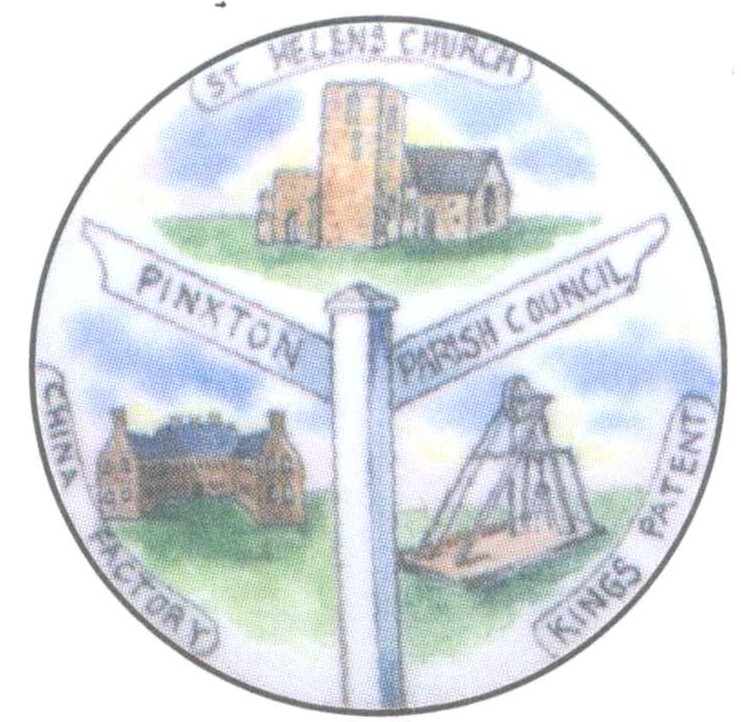 Minutes of the Parish Council Meeting held on 18th August 2021 at 7pm in the Village HallPresent: Cllr M Hinman (Chairman)	Cllr M Dooley		Cllr R Street	Cllr C Drake-BrockmanCllr V Meredith	Cllr L Brentnall		Cllr P Chippington	Cllr J CoyleCllr B Marshall		L J Powell – Parish Clerk	DCCllr J SiddleChris FridlingtonPublic x 7	 21/162 Apologies for absence Apologies were received from Cllrs Fox and Cllr Kelly who were unwell. These apologies were recorded and accepted.The Clerk explained that Cllr Fieldsend had resigned from the council. And so there was a Casual Vacancy.21/163 Declaration of Members Interest/Update of Register There were no interests declared.21/164 To receive and approve requests for dispensations from members on matters in which they have a Disclosable Pecuniary Interest.No dispensations were requested.21/165 To determine which items, if any, should be taken with the public excluded. It was deemed that no items needed the public excluding.21/166 Electric Car Charging PointsThis item was delayed due to Chris Fridlington not yet being present.21/167    Minutes   	The minutes of the Full Parish Council meeting held on 21st July 2021 had been distributed to members prior to the meeting.RESOLVED (unanimous) the minutes of 21st July 2021 be adopted.21/166 Electric Car Charging PointsThis item was now returned to with Chris Fridlington from Bolsover Borough Council having arrived.Mr Fridlington explained that he was looking into climate change and Cllr Dooley had suggested the Village Hall car park for electric charging points. These points would be installed and ran by BP, they have looked into the viability of them in the Village Hall car park and are happy with it. However, the car park would need to kept open all day and night and 8 parking spaces would be required.Concerns were raised at the amount of car parking spaces that would be lost and that the gates would need to be kept open 24 hours.It was agreed that no decision would be made at this time but it would be placed on the agenda for the following two months in order for an update to be given.21/168	Updates on matters arising from the minutes (for information only)No matters arising from minutes.21/155 Public Speaking 169.1 Parishioner MattersMrs Worboys reported that she had written to Mark Fletcher MP about speed reductions on Town Street and had received a reply that she had passed to the Clerk. The Clerk will be keeping a file on this matter.Mr Wheatcroft reported that several teenagers were regularly on The Tops football ground and had displayed threatening behaviour.RESOLVED (unanimous) A letter be sent to the police and Crime Commissioner reporting what is happening and advising that young children are at risk.Another resident brought to the attention of the council the problem with an overgrown tree at the bottom of Glebe Avenue, Cllr Dooley advised that this was a District Council matter so she would look into it.169.2 Police MattersPCSO N Bremmer was not present and no report had been submitted.169.3 Reports from Council Representatives on Outside BodiesThere were no reports from outside bodies.169.4 Reports from District and County Councillor Representatives on matters of direct relevance to Pinxton Parishioners Cllr Dooley reported that 20 September to 3 October will see Pinxton host a Flower Pot Festival, a flower pot painting workshop will take place on 11 September at the Church Hall.Bolsover TV are looking at gardens of distinction.CCllr J Siddle reported that further utility works will take place throughout August and September, the Clerk has the full list.Cllr Siddle will be holding a surgery on 28th August at St. Helen’s Church Hall at 2pm, everyone welcome.Toll Bar was scheduled to be resurfaced in September however this has been rescheduled for October.The community garden has become overgrown and neglected so maintenance work will be carried out to once again make it a community asset.21/170    Planning ApplicationsThe latest planning applications and decisions had been distributed to members prior to the meeting. Cllr Dooley expressed her sadness at the closure of the Laundrette.21/171    Parish Council – Items for Decision/Action171.01 Pinxton Parish Council Fun DayCllr Dooley declared an interest in this item.Consideration was given to holding a Parish Council Fun Day in September, the location was determined, the events and budget was considered.Cllr Dooley advised that she had organised the Fun Day for Sunday 5th September at the Welfare, Billy Eccles, Sing Along with Ellie, penalty shoot out, rides and a raffle with prize donated by Pinxton Pharmacy has been arranged.RESOLVED (unanimous) the Fun Day to proceed with a budget of £2,000.171.02 Junction ArtsCllr Dooley declared an interest in this item.Consideration was given to financially supporting Junction Arts “Let’s Be Friends” project.RESOLVED (unanimous) its was agreed to invite Junction Arts to Pinxton Fun Day and also to request further information about their project.171.03 Pinxton United Grant RequestConsideration was given to the grant request from Pinxton United FC. Completed grant application form was distributed to members prior to the meeting.A lengthy debate as to the amount of grant which should be awarded.RESOLVED (unanimous) a grant of £800 be awarded immediately with a further £800 award if required. All proof expenditure to be submitted to council.171.04 FootpathsConsideration was given to any action required in relation to footpaths.DCCllr Siddle reported that the officer dealing with footpaths had left Derbyshire County Council, another officer had been appointed in his place but he will need bringing up to speed.171.05 Extended use of Village Hall as Vaccination CentreConsideration was given to the request from Pinxton Pharmacy to extend their use of the Village Hall until 31st January 2022 for the continuance of the vaccination programme under the existing arrangements. All supporting information was held with the Clerk.RESOLVED (unanimous) to permit Pinxton Pharmacy to continue to use the Village Hall until 31st January 2022.171.06 CCTVCounty Cllr Julian Siddle sought the views of the Parish regarding the possibility of installing a network of CCTV cameras across the village to help reduce crime, anti-social behaviour and other issues such as HGV's unlawfully using restricted roads. Consideration was given to establishing a working group made up of parish councillors, a resident’s representative and himself.RESOLVED (unanimous) to form a Working Group consisting of: Cllrs Mark Hinman, Cherry Drake-Brockman, Valerie Meredith, Stan Fox, the Parish Clerk, Mrs M Worboys and DCCllr J Siddle.171.07 Red Ensign DayConsideration was given to flying the Red Ensign for Merchant Navy Day on Friday 3rd September and any activities associated with it.RESOLVED (unanimous) such decisions as this should be left to the Clerk in future.171.08 Councillors ReportsTo consider receiving reports from District and County Councillors in hard copy format rather than verbally. This item was removed from the agenda.21/172 Financial Matters (July 2021) which had been distributed to members prior to the meeting172.1 Income and Expenditure Details for July 2021172.2 Budget to date/End of year172.3 Statement of Parish Council Investment.172.4 Bank Statement for both accounts.172.5 Bank ReconciliationRESOLVED (unanimous) All the above financial matters be approved.21/173 Clerks ReportThe Clerk’s report was received and noted.21/174 Correspondence Received     The correspondence was noted.21/175     Date of the next Ordinary Parish Council meeting – 15th September 2021 7pm in the Village Hall, 3 Kirkstead Road, Pinxton, NG16 6NAMeeting closed 8.16pmSigned Chairman…………………………………………………………………. (Cllr Hinman)	